19 декабря 2018 г. наш волонтерский отряд «ЛУЧ» совершил выезд в Детский дом Солнышко.Где волонтеры провели для воспитанников «Урок здорового образа жизни», и «Мастер класс по созданию снежинок». За проведенное время волонтеры и воспитанники подружились, что нам даже не хотелось уезжать. Дети нам показали собственные поделки сделанные к новому году.В составе студентов волонтеров ездили: Большешапова Лиза, Ерохина Надя, Артемьева Саша, Бурдинский Кирилл, Козлов Артем, Арсентьев Паша, Емонаков Женя. Руководитель отряда: Караваева А.А.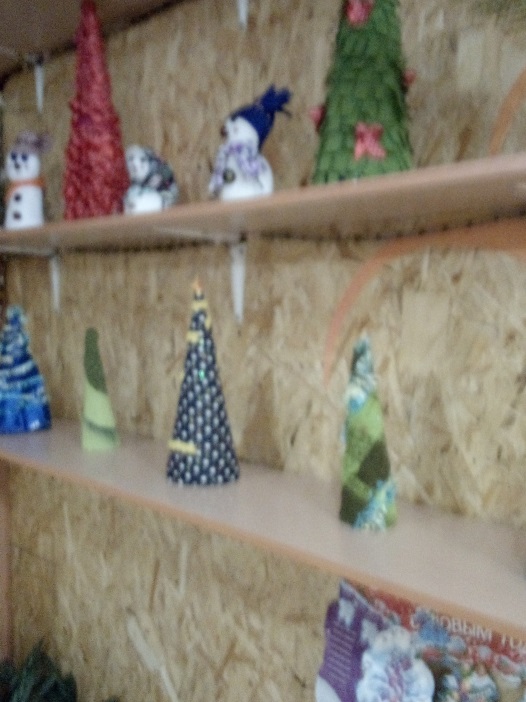 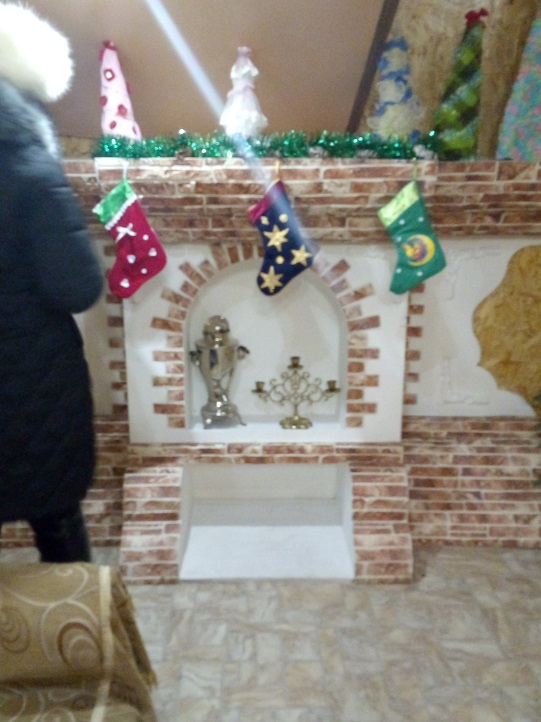 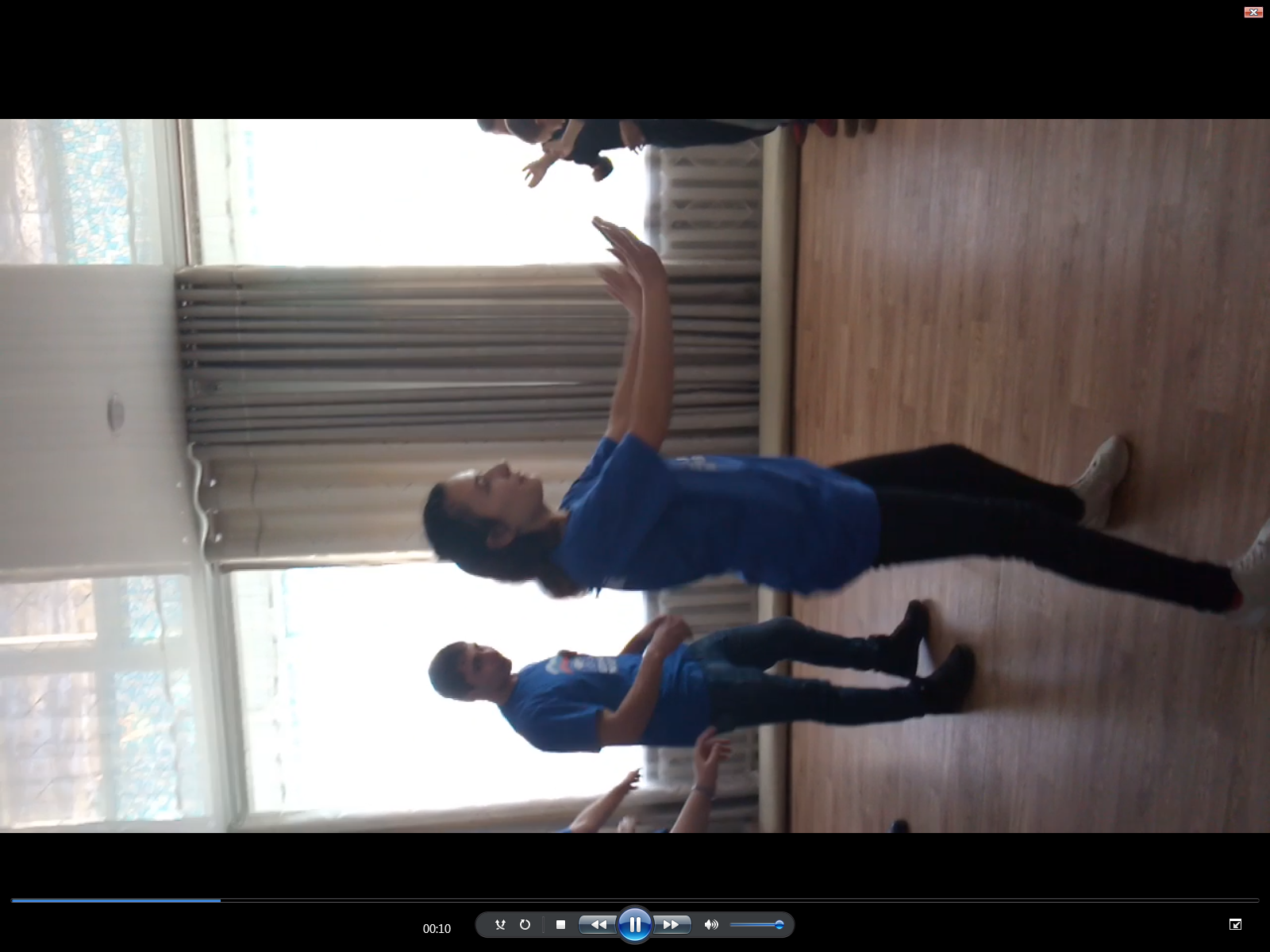 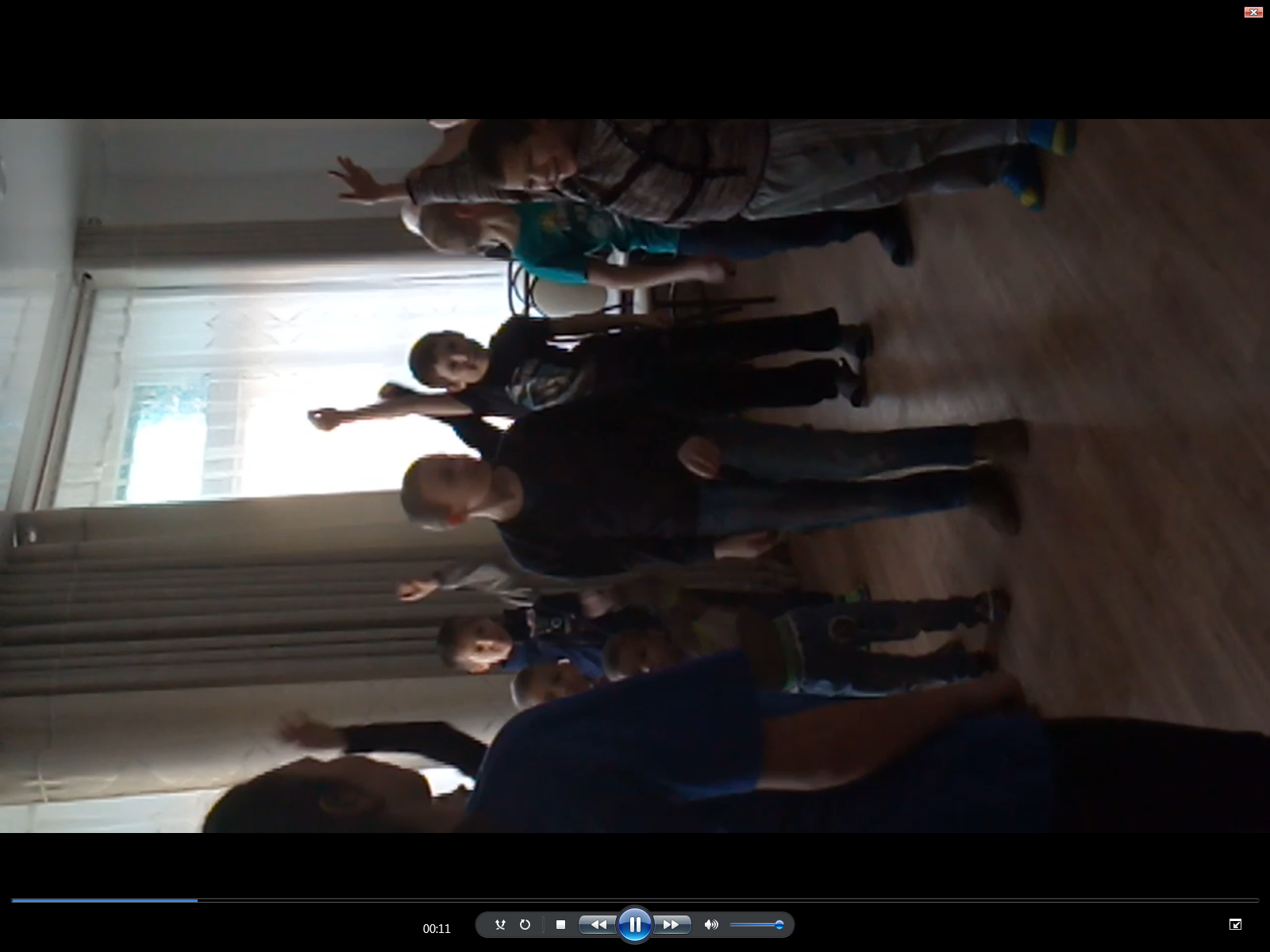 